THỂ LỆ CUỘC THI TRỰC TUYẾN“Tìm hiểu truyền thống Phụ nữ Việt Nam”1. Tên gọi, mục đích và đối tượng tham gia Cuộc thi.1.1. Tên Cuộc thi: “Tìm hiểu truyền thống Phụ nữ Việt Nam” 1.2. Mục đích Cuộc thi: - Là đợt sinh hoạt chính trị sâu rộng thiết thực chào mừng Đại hội đại biểu Phụ nữ các cấp tiến tới Đại hội đại biểu Phụ nữ toàn quốc lần thứ XIII tổ chức vào Quý I/2022. Cuộc thi  góp phần tuyên truyền, lan tỏa, nâng cao hiểu biết cho Nữ CBCNV trong Tập đoàn Điện lực Việt Nam về truyền thống, lịch sử phong trào Phụ nữ Việt Nam.- Tiếp tục phát huy truyền thống lịch sử vẻ vang và những bài học kinh nghiệm quý báu của phong trào Phụ nữ Việt Nam, vận dung linh hoạt, sáng tạo, hiệu quả vào công cuộc xây dựng phát triển Tập đoàn Điện lực Việt Nam, cũng như phong trào Phụ nữ Việt Nam.- Đổi mới nội dung, hình thức, đa dạng hóa các phương thức tuyên truyền; khai thác lợi thế của các phương thức tuyên truyền trực quan sinh động; tăng cường ứng dụng công nghệ thông tin, các nền tảng số đảm bảo thích ứng, an toàn, linh hoạt kiểm soát dịch bệnh Covid-19.1.3. Đối tượng dự thi: - Cuộc thi dành cho Nữ CBCNV hiện đang công tác tại các đơn vị trong Tập đoàn Điện lực Quốc gia Việt Nam. - Các thành viên Ban Chỉ đạo, Ban Tổ chức, Hội đồng Giám khảo, Ban Thư ký không được tham gia dự thi.2. Hình thức, thời gian tổ chức cuộc thi.2.1. Hình thức tổ chức Cuộc thi: Cuộc thi được tổ chức thi trắc nghiệm trực tuyến trên mạng Internet, qua Trang thông tin Điện tử Bảo tàng Phụ nữ Việt Nam, mỗi thí sinh phải trả lời 30 câu hỏi, đồng thời khuyến khích trả lời thêm câu hỏi phụ bằng cách viết cảm nhận của bản thân về nét đẹp, phong trào Phụ nữ EVN không quá 300 từ.2.2. Cách thức tham gia- Cách 1: Truy cập vào link website để đăng ký/đăng nhập thông tin và tham gia cuộc thi: https://360.baotangphunu.org.vn/thi-truc-tuyen-tim-hieu-truyen-thong-phu-nu-viet-nam/- Cách 2: Quét mã QR bằng camera của điện thoại, máy tính bảng trên nền tảng android hoặc và iOS đOSroid hoặc g camera của điện thoại, máy tính.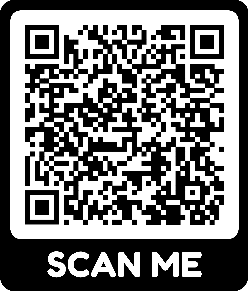 - Cách 3: Truy cập vào banner mời tham gia cuộc thi được đăng trên http://www.congdoandlvn.org.vn để đăng ký/đăng nhập thông tin và tham gia cuộc thi.2.3. Thời gian phát động Cuộc thi (mở link Cuộc thi): + Bắt đầu từ 8h00 ngày 01/11/2021 đến 23h00 ngày 15/11/2021.+ Tổng kết trao giải Cuộc thi, dự kiến: cuối tháng 11/2021.3. Cơ cấu giải thưởng:3.1. Giải cá nhân:- Tiêu chí xét giải cá nhân: + Giải cá nhân được xét và trao cho các cá nhân trả lời đúng nhiều câu hỏi/tổng số 30 câu hỏi của Ban Tổ chức đưa ra qua phần mềm tự động. Trong trường hợp các cá nhân có số lượng câu trả lời đáp án đúng bằng nhau, thì Ban Tổ chức Cuộc thi sẽ căn cứ các ưu tiên sau:+ Ưu tiên thứ 1: Xét theo tổng thời gian hoàn thành phần thi và thời điểm nộp bài thi trắc nghiệm của các cá nhân để xét trao giải; quy trình xét giải thưởng từ kết quả cao đến thấp.+ Ưu tiên thứ 2: Nội dung bài viết cảm nhận của bản thân về nét đẹp, phong trào Phụ nữ EVN.Đối với các cá nhân chỉ tham dự phần thi trắc nghiệm sẽ không được xét trao giải Đặc biệt.- Cơ cấu giải thưởng cá nhân: + 01 giải Đặc biệt: tiền thưởng 5 triệu đồng/giải.+ 01 giải Nhất: tiền thưởng 4 triệu đồng/giải.+ 03 giải Nhì: tiền thưởng 3 triệu đồng/giải.+ 05 giải Ba: tiền thưởng 2 triệu đồng/giải.+ 15 giải Khuyến khích: tiền thưởng 1 triệu đồng/giải.3.2. Giải Tập thể:- Tiêu chí xét giải tập thể: + Trao cho các tập thể có tỷ lệ Nữ CBCNV dự thi/tổng số Nữ CBCNV và đạt tổng số điểm từ cao xuống thấp và có ít nhất 1 cá nhân đạt giải. + Điểm thưởng cho tập thể: (i) Đơn vị có có cá nhân đoạt giải Đặc biệt: 20 điểm; giải Nhất 15 điểm; giải Nhì 10 điểm/giải; giải Ba 7 điểm/giải; giải Khuyến Khích 5 điểm/ giải; (ii) đơn vị có tỷ lệ Nữ CBCNV dự thi/tổng số Nữ CBCNV từ 80% – 100% đạt (30 điểm); tỷ lệ từ 50% - 80% đạt (20 điểm); tỷ lệ thấp hơn >50% (10 điểm).- Cơ cấu giải tập thể: + 01 giải Nhất: tiền thưởng 10 triệu đồng/giải.+ 02 giải Nhì: 7 triệu đồng/giải.+ 03 giải Ba: 5 triệu đồng/giải.+ 05 giải Khuyến Khích: 3 triệu đồng/giải.4. Thông báo kết quả và trao giải thưởngKết quả thi sẽ được công bố trên trang http://www.congdoandlvn.org.vn và tùy theo điều kiện thực tế Ban Tổ chức sẽ quyết định hình thức phù hợp để trao giải thưởng cho tập thể và cá nhân đoạt giải .- Trong quá trình tổ chức cuộc thi, nếu có những vấn đề phát sinh ngoài quy định của Thể lệ này, Ban Tổ chức sẽ quyết định, điều chỉnh phù hợp với tình hình thực tiễn.- Ban Giám khảo căn cứ Thể lệ, thang điểm và những nội dung sửa đổi, bổ sung của Ban Tổ chức để thống nhất việc chấm điểm, đánh giá thí sinh qua các phần thi.- Những quy định chung khi thi trực tuyến:+ Mỗi thí sinh chỉ được đăng ký sử dụng một tài khoản và cung cấp đầy đủ, đúng các thông tin: Họ và tên; đơn vị công tác; số điện thoại…+ Nghiêm cấm việc nhờ người khác thi hộ, sử dụng thông tin của người khác để đăng ký tham gia thi, nếu bị phát hiện sẽ bị hủy kết quả thi.+ Thí sinh có thể tham gia thi vào bất cứ thời gian nào trong khung giờ mà Ban Tổ chức thông báo.+ Trong quá trình thi, Ban Tổ chức không chịu trách nhiệm đối với lỗi kết nối do đường truyền mạng hoặc lỗi do thiết bị tham gia dự thi.CÔNG ĐOÀN ĐIỆN LỰC VIỆT NAM 